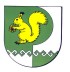 от 10 октября 2018 г. № 480  О внесении изменений в порядок формирования муниципального задания на оказание муниципальных услуг (выполнение работ) в отношении муниципальных учреждений муниципального образования «Моркинский муниципальный район» и финансового обеспечения выполнения муниципального заданияАдминистрация Моркинского муниципального района постановляет:1. Внести в порядок формирования муниципального задания
на оказание муниципальных услуг (выполнение работ) в отношении муниципальных учреждений муниципального образования «Моркинский муниципальный район» и финансового обеспечения выполнения муниципального задания, утвержденный постановлением Администрации Моркинского муниципального района от 12 июля 2018 г. № 350 "О порядке формирования муниципального задания на оказание муниципальных услуг (выполнение работ) в отношении муниципальных учреждений муниципального образования «Моркинский муниципальный район»
и финансового обеспечения выполнения муниципального задания», следующие изменения:а) абзац первый пункта 6 изложить в следующей редакции:"6. Муниципальное задание формируется в процессе формирования бюджета муниципального образования «Моркинский муниципальный район» на очередной финансовый год и на плановый период и утверждается не позднее 15 рабочих дней со дня доведения получателю средств бюджета муниципального образования «Моркинский муниципальный район» лимитов бюджетных обязательств на финансовое обеспечение выполнения муниципального задания в отношении:";б) пункт 17 изложить в следующей редакции:"17. При определении базового норматива затрат в части затрат, указанных в пункте 18 настоящего Положения, применяются нормы материальных, технических и трудовых ресурсов, используемых для оказания муниципальной услуги, установленные нормативными правовыми актами Российской Федерации (в том числе правовыми актами федеральных органов исполнительной власти, осуществляющих функции по выработке государственной политики и нормативно-правовому регулированию
в установленной сфере деятельности), межгосударственными, национальными (государственными) стандартами Российской Федерации, строительными нормами и правилами, санитарными нормами и правилами, стандартами, порядками, регламентами и паспортами оказания муниципальных услуг в установленной сфере (далее - стандарты услуги).Затраты, указанные в пункте 19 настоящего Положения, устанавливаются по видам указанных затрат исходя из нормативов их потребления, определяемых на основании стандартов услуги, или на основе усреднения показателей деятельности муниципального учреждения, которое имеет минимальный объем указанных затрат на оказание единицы муниципальной услуги в установленной сфере, или на основе медианного значения по муниципальным учреждениям, оказывающим муниципальную услугу в установленной сфере деятельности, в соответствии с общими требованиями.";в) в пункте 18:в подпункте "б" слова "не отнесенного к особо ценному движимому имуществу и" исключить;подпункт "в" дополнить словами "в случае, если указанные затраты
в соответствии с общими требованиями не включены в состав затрат, предусмотренных подпунктом "б" настоящего пункта";г) в пункте 27:в подпункте "б" слова "не отнесенного к особо ценному движимому имуществу и" исключить;подпункт "в" дополнить словами "в случае, если указанные затраты
в соответствии с общими требованиями не включены в состав затрат, предусмотренных подпунктом "б" настоящего пункта";д) пункт 30 изложить в следующей редакции:"30. При определении нормативных затрат на выполнение работы применяются показатели материальных, технических и трудовых ресурсов, используемых для выполнения работы, по видам затрат исходя
из нормативов их потребления, установленных нормативными правовыми актами Российской Федерации, межгосударственными, национальными (государственными) стандартами Российской Федерации, строительными нормами и правилами, санитарными нормами и правилами, стандартами, порядками, регламентами и паспортами выполнения работ в установленной сфере, или на основе усреднения показателей деятельности муниципального учреждения, которое имеет минимальный объем указанных затрат
на выполнение работы в установленной сфере, или на основе медианного значения по муниципальным учреждениям, выполняющим работу
в установленной сфере деятельности, в порядке, предусмотренном пунктом 26 настоящего Положения.".2. Положения настоящего постановления применяются
при формировании муниципального задания на оказание муниципальных услуг (выполнение работ) в отношении муниципальных учреждений муниципального образования «Моркинский муниципальный район»
и расчете объема финансового обеспечения его выполнения начиная
с муниципального задания на оказание муниципальных услуг (выполнение работ) на 2019 год и на плановый период 2020 и 2021 годов.        И.о. Главы АдминистрацииМоркинского муниципального района                                              А. ГолубковИсполнитель:муниципальное учреждение "Отдел по образованию и делам молодежи администрации муниципального образования "Моркинский муниципальный район"Муниципальное учреждение "Отдел культуры, спорта и туризма администрации муниципального образования "Моркинский муниципальный район"МОРКО МУНИЦИПАЛЬНЫЙ РАЙОН  АДМИНИСТРАЦИЙПУНЧАЛАДМИНИСТРАЦИЯМОРКИНСКОГО МУНИЦИПАЛЬНОГО  РАЙОНАПОСТАНОВЛЕНИЕИ.о. Руководителя Финансового отдела муниципального образования «Моркинский муниципальный район»______________Л.Р. Хасанова10 октября 2018 г.Согласовано:Заместитель главы администрации  муниципального образования «Моркинский муниципальный район»______________А.М. Тихонова10 октября 2018 г.Руководитель организационно-правового отдела администрации  муниципального образования «Моркинский муниципальный район»______________Л.А.. Егорова10 октября 2018 г.Список рассылки: